Pounds and Pounds of Pecans – Estimating ProductionHow can this problem be applied in an agricultural setting?According to an article in Trees, Trees, Trees and More Trees, a grower can calculate the number of pounds of pecans produced by an acre of pecan trees using the formula ƒ (t) = -2.5t2 + 180twhere ƒ(t) is the number of pounds produced per acre; and t is the number of trees per acre.  According to this formula, how many pounds of pecans can an acre produce from 30 producing trees per acre on the 100-acre Pecan Pie Farm?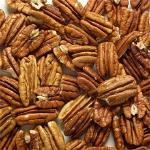 Answer:  3,150 poundsWould planting more trees in an acre actually achieve a higher rate of production? 